Информацияо Новогодних праздникахМКОУ «СОШ №3»   с.п. Каменномостское29 декабря 2023 года в нашей школе прошёл долгожданный Новогодний праздник для учащихся 1-11 классов.    Новый год для детей – это пора сказок и чудес. В это время дети ждут прихода Деда Мороза, Снегурочки и, конечно же, подарков.     Ребята вместе со своими классными руководителями проявили невероятную фантазию при оформлении кабинетов. Во всех учебных классах ощущалось приближение волшебного праздника. С 26 декабря была подготовлена новогодняя выставка «Новый год и зимние забавы», выпущены интересные стенгазеты.    Ребята с огромной радостью встретили самых долгожданных гостей на празднике – Деда Мороза и Снегурочку, и были не только зрителями, но и участниками праздника: представляли номера художественной самодеятельности, участвовали в конкурсах, пели, водили хоровод вокруг ёлки, веселились. 
  Зал со зрителями, превратился в театр, на сцене которого разыгрывали настоящее представление. Ребята в полной мере продемонстрировали свои актёрские способности. Песни и танцы сменяли друг друга.      Все получили подарки от Деда Мороза и остались очень довольны праздником.  В этот же день для учащихся 8, 9, 10 и 11 классов была проведена дискотека. Новогоднее настроение было обеспечено на все предстоящие каникулы!    Огромную работу провели в подготовке и украшении елки  классный руководитель 9-го класса Губжокова Радима Юрьевна  и ее воспитанники. В зале установили елку, зал украсили снежинками, дождиком, воздушными шарами. Создали новогоднюю атмосферу.  Праздник удался на славу, прошел весело и задорно.     Дети и их родители благодарили организаторов и участников новогоднего представления за доставленную радость и хорошее настроение.    От лица администрации школы мы благодарим  школьников, педагогов за помощь и активное участие в проведении Новогодних праздников.     В конце  праздничного новогоднего представления со словами поздравления выступил  директор  школы Шериев Э.Х.        Новый год состоялся и он удался. Все мероприятия были  позитивными, Всем ребятам,  участвующим в организации и проведении новогодних мероприятий  хочется сказать огромное спасибо и пожелать им всяческих благ в наступившем новом 2024 году.    Спасибо учащимся, родителям, педагогам и всем, кто организовал замечательный праздник, за весёлое новогоднее настроение!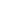 Подг:зам. директора по ВРВорокова А